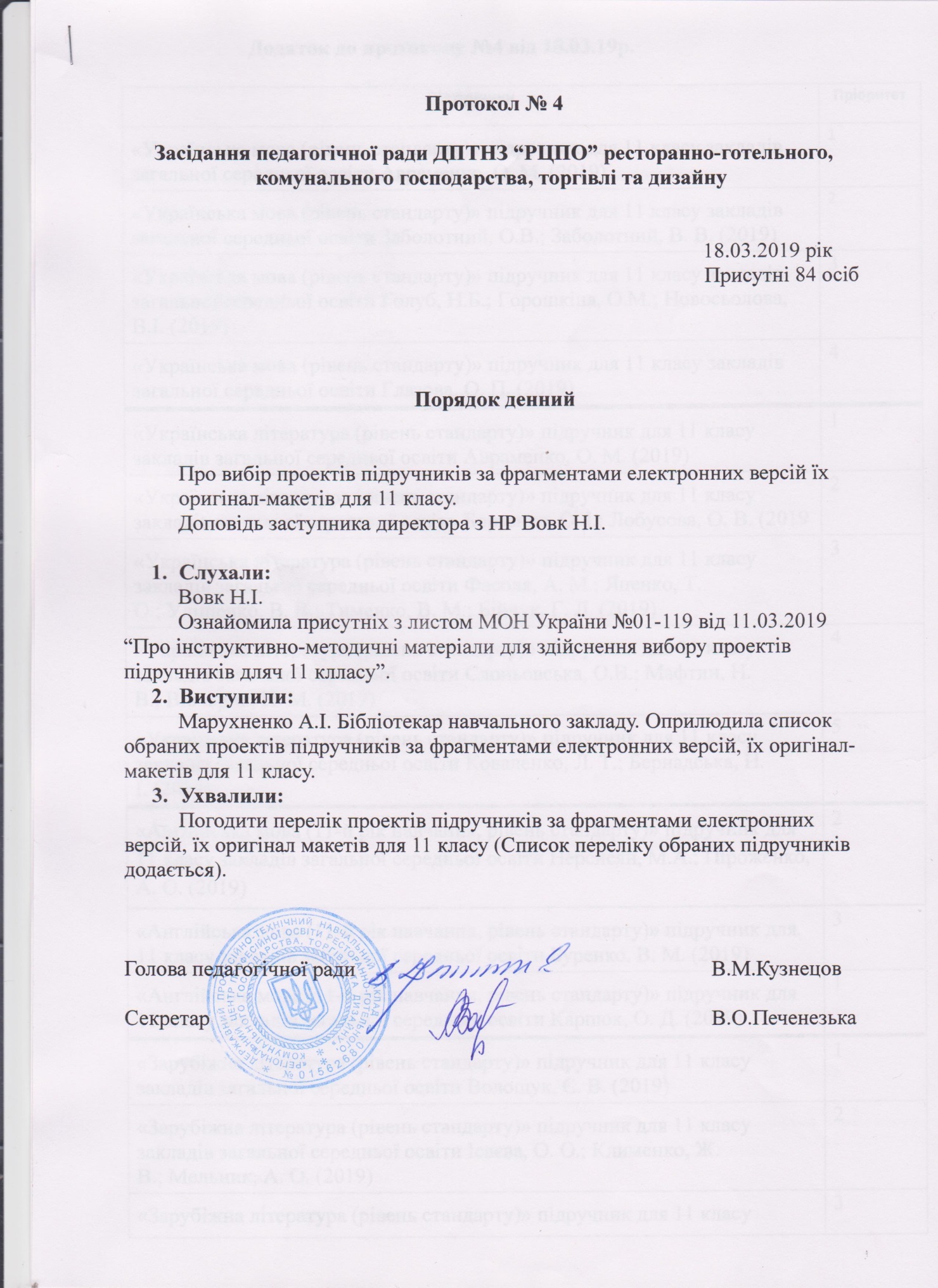 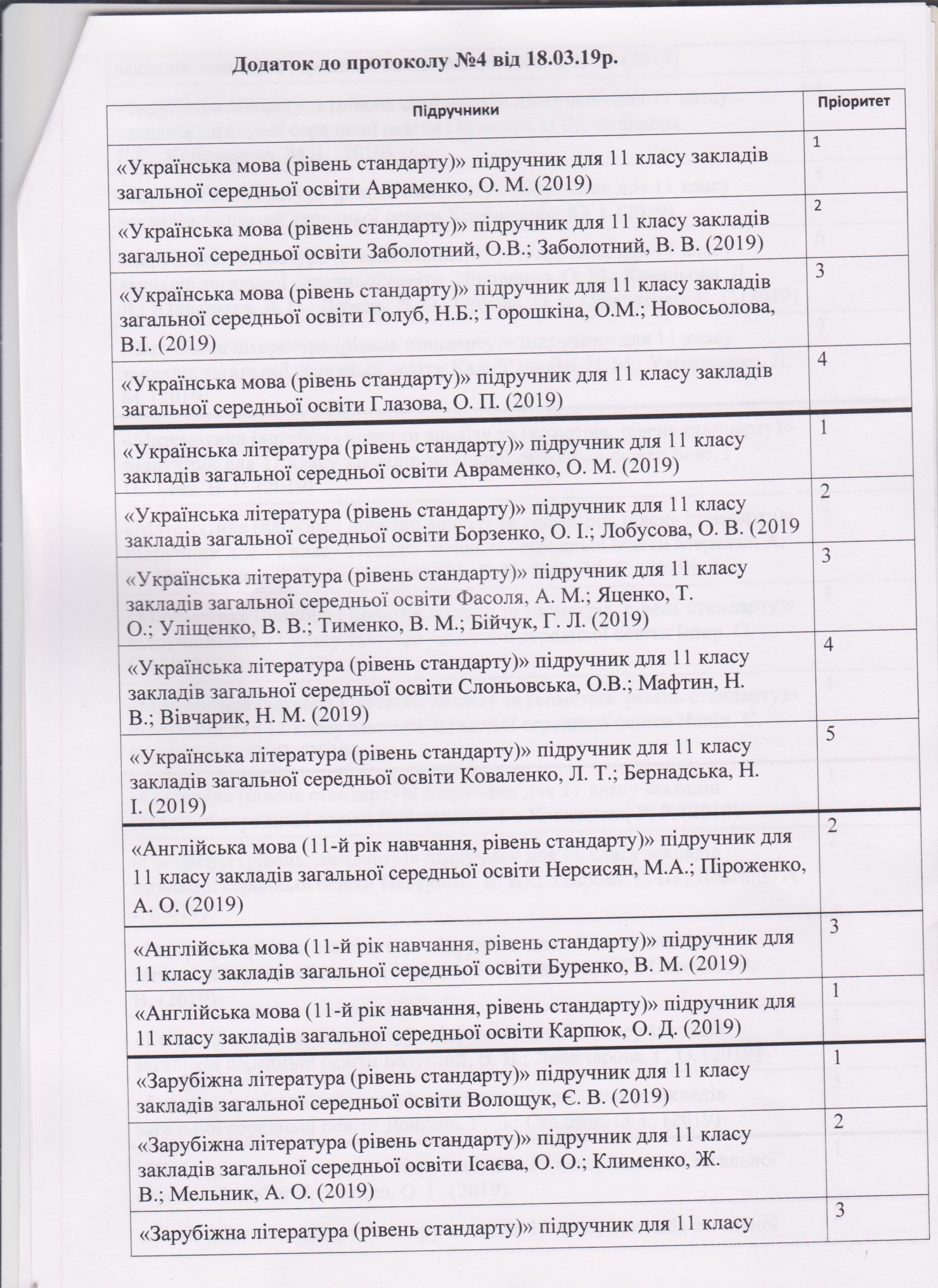 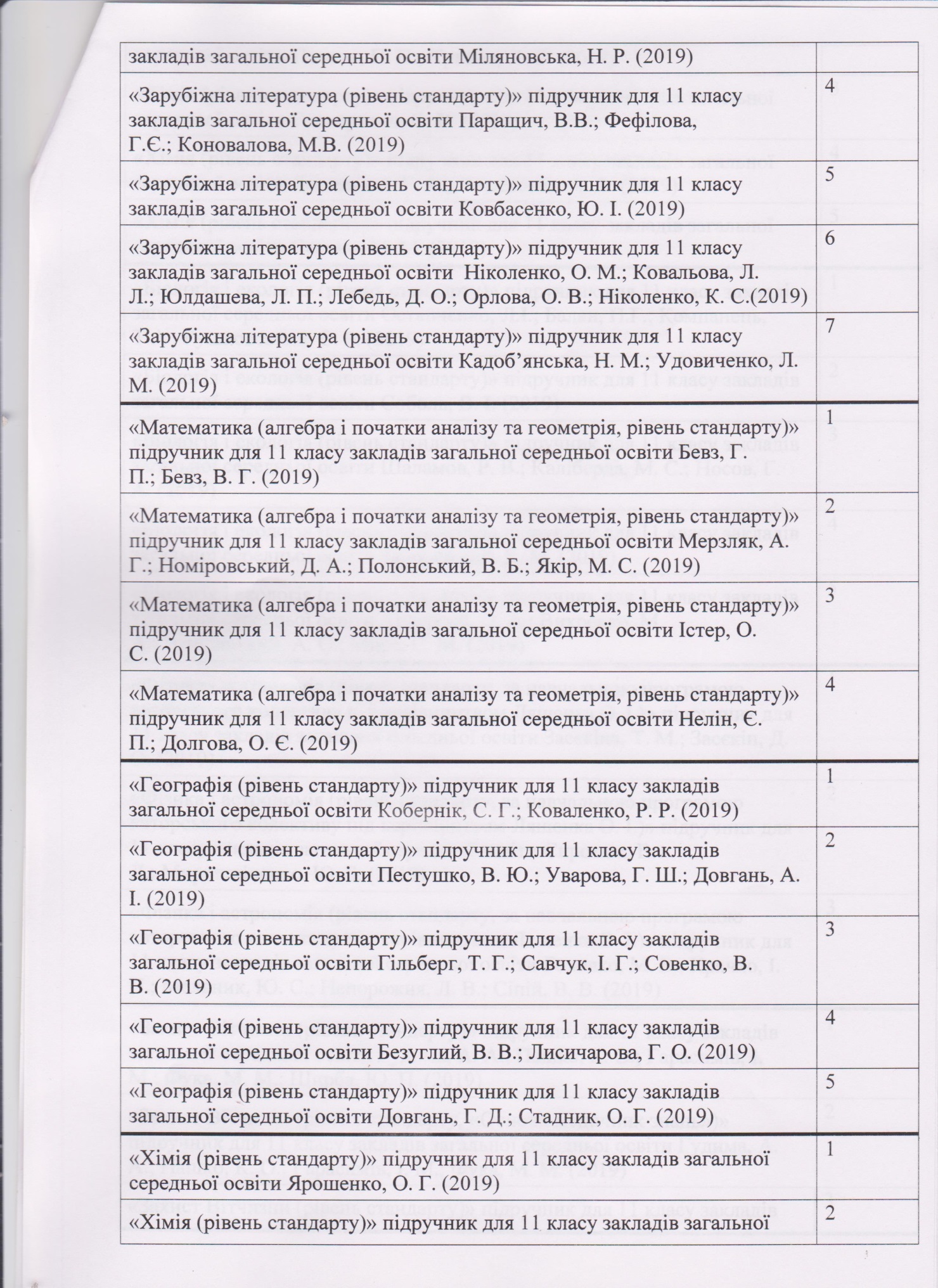 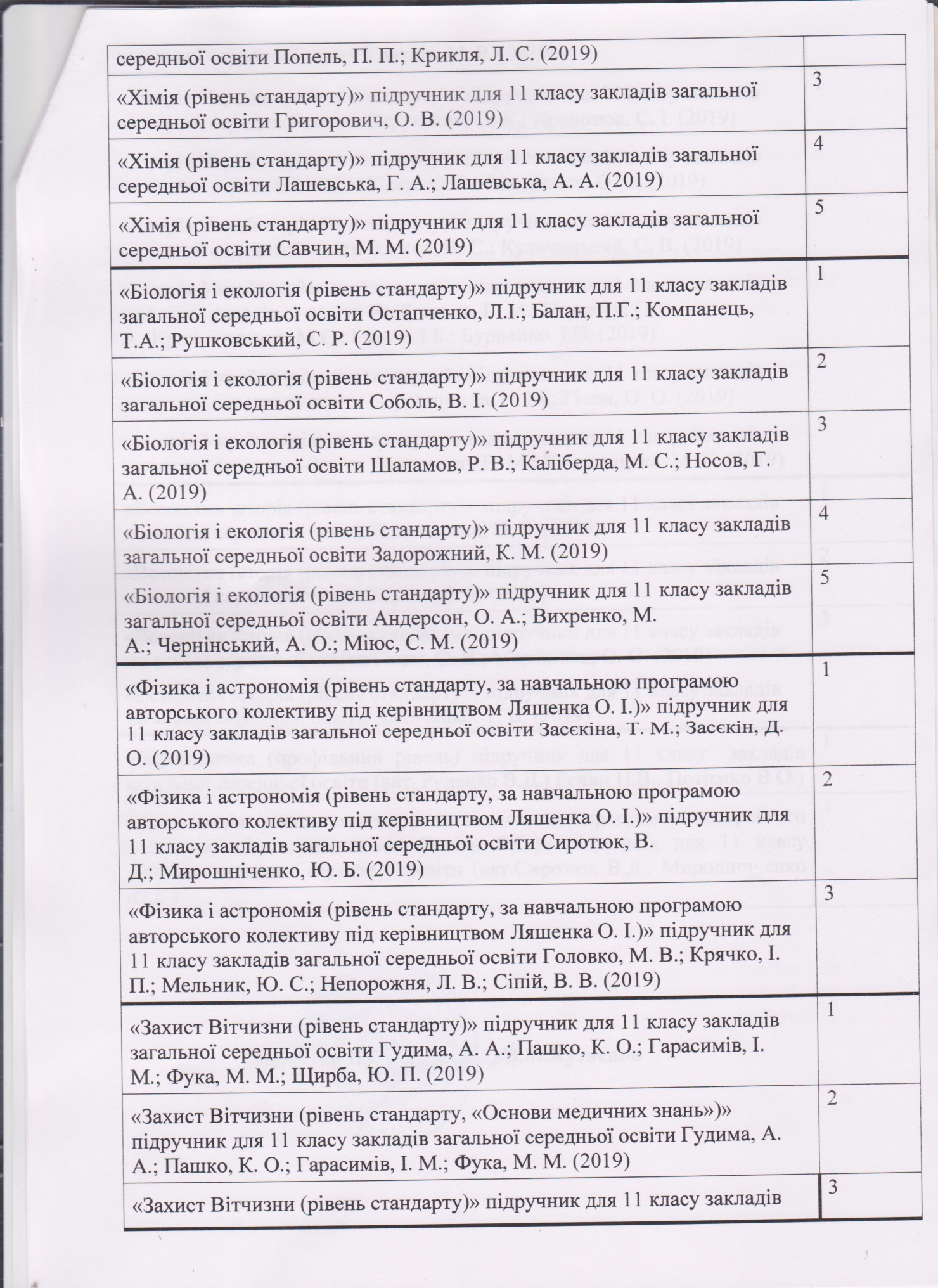 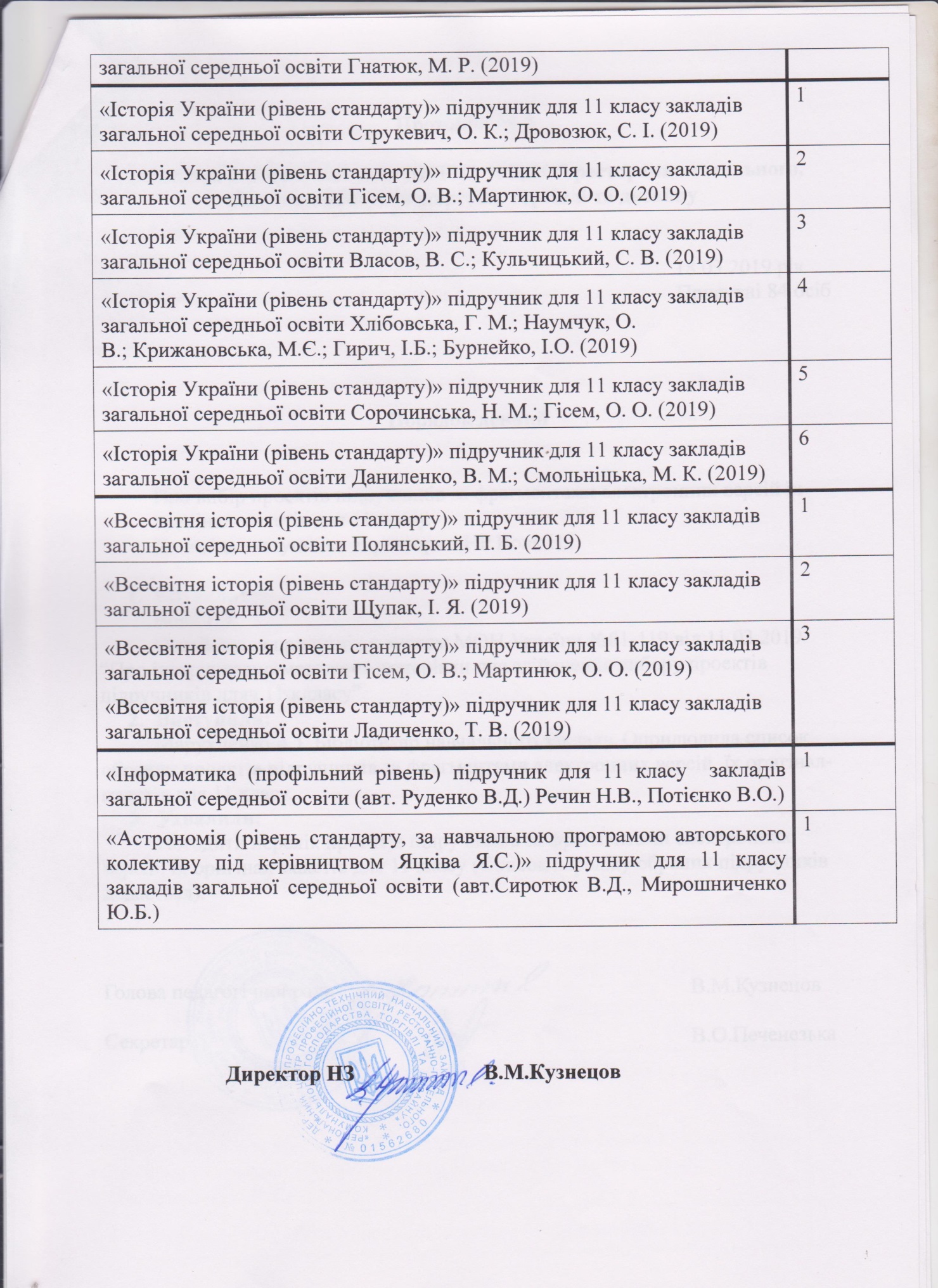 Протокол педради №7 від 25.04.2018 року.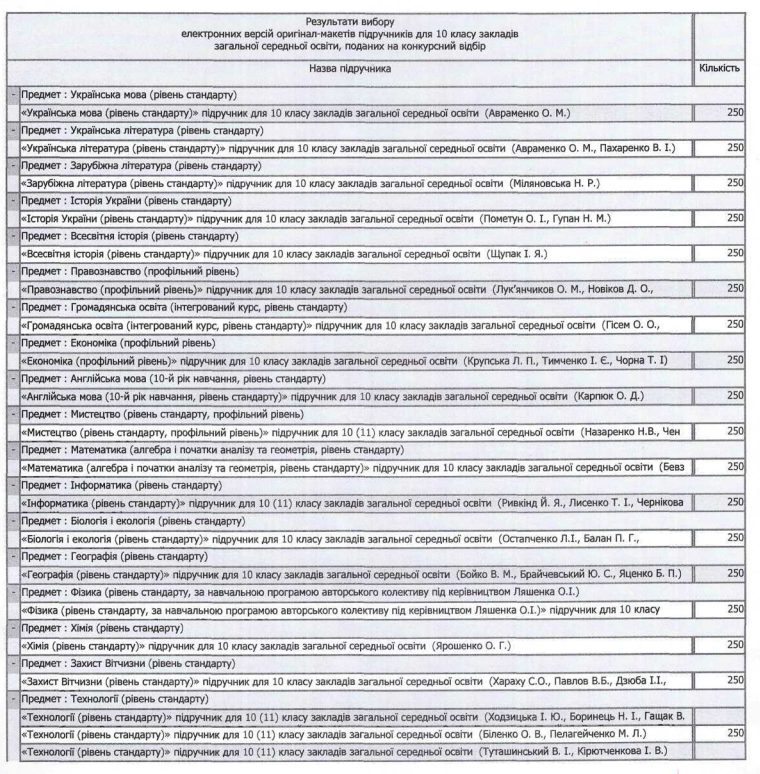 